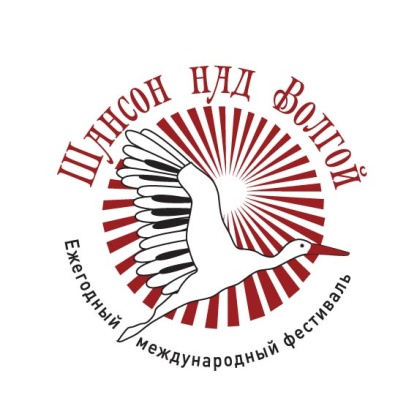     Положение о международном ежегодном фестивале “Шансон над Волгой”Общие положения Настоящее положение определяет цель, задачи, порядок организации, проведения и подведения итогов международного ежегодного фестиваля «Шансон над Волгой» (далее – Фестиваль). Фестиваль проводится в соответствии с настоящим Положением о международном ежегодном фестивале “Шансон над Волгой” (далее – Положение). Участие в Фестивале означает полное и безусловное принятие данного Положения. Цель и задачи ФестиваляЦель фестиваля – представить слушателям г.Тольятти и в целом Самарской Губернии, а так же  ее гостям, не только уже завоевавших широкую известность шансонье, но и молодых талантливых исполнителей, для которых участие в подобных мероприятиях – огромный стимул для творческого роста. 2.1- Задачи фестиваля:- показать зрителю  на Фестивале, что жанр “шансон” это прекрасное лиричное исполнение добрых, красивых песен о жизни и любви, патриотизме, чести и достоинстве; - выявление новых творческих коллективов и авторов-исполнителей, работающих в данном жанре.- определение наиболее ярких и талантливых авторов с целью дальнейшего их продвижения на культурном рынке страны.-  поиск талантливых юношеских коллективов русской песни и танца. 3. Участники ФестиваляК участию в фестивале допускаются как профессиональные, так и самодеятельные авторы-исполнители, достигшие 16 лет, работающие в жанре многогранного шансона. Это может быть лирическая, эстрадная, душевная, а так же патриотическая песня.       Исполнение конкурсных произведений под фонограмму "минус один".Для полного живого исполнения необходимо иметь свои инструменты, кроме барабанной установки.      Для оценки жюри конкурсантом исполняется 2 песни, длительность которых не превышает  4-х минут.Конкурсанты, использующие полную фонограмму "плюс", к конкурсу не допускаютсяНосители фонограмм: USB флеш-карта (МP3- 320 Мбит/с). CD диск.4. Сроки и порядок проведения Фестиваля.Фестиваль проводится ежегодно в соответствии с графиком. Организация и проведение фестиваля возлагается на оргкомитет. Фестиваль проводится в три тура:1ый тур – отборочный интернет-тур (состоит из отбора творческого материала присланного на email sashamirag@mail.ru  (максимум 2 композиции)). Фонограммы, произведенные на «самоиграйках», не рассматриваются!!! 2ой тур – финальный тур, живое исполнение на сцене. Участие во втором туре предполагает финансовые затраты со стороны участника.3ий тур - по итогам Фестиваля проводится Гала-концерт в концертном зале, победители выступают на одной сцене с известными исполнителями. 5. Награждение победителей и призеров ФестиваляИтоги Фестиваля подводит жюри, в состав которого входят профессиональные поэты, музыканты, спонсоры, представители СМИ, и отдела культуры города.При подведении итогов Фестиваля жюри определяет победителя гран-при  и трех лауреатов, которые награждаются дипломами лауреатов, ценными призами и памятными подарками. Приз зрительских симпатий определяется  путем зрительского голосования. Участники Гала концерта награждаются дипломами участников фестиваля,  ценными подарками и сувенирной атрибутикой. Победители гран-при и лауреаты I-ой и II-ой степени отборочного тура включаются в программу Гала-концерта и награждаются призами и ценными подарками. Лауреаты фестиваля III-ей степени и номинации «Приз зрительских симпатий»  могут участвовать в Гала концерте на дополнительных условиях! Гран-при (лауреатом) становится автор-исполнитель (именно автор песен) с лучшим вокальным исполнением, а так же стихи, музыка, харизма.Победители I, II, III степени определяются жюри Фестиваля исходя из выше перечисленных критериев.За жюри закрепляется право не присуждать все награды. Решение жюри окончательно и не подлежит пересмотру.Дополнительно награждаются ценными призами участники фестиваля в категориях:а) лучшая поэтическая композиция;б) лучшее вокальное исполнение;в) приз зрительских симпатий;г) патриотическая композиция.6. Условия участия в ФестивалеДля участия в фестивале необходимо прислать заявку на электронный адрес: sashamirag@mail.ruЗаявка  в свободной форме должна включать в себя: Краткую музыкальную биографию.2 аудио трека (mp3 - 256 кбит/с) + файл с текстами конкурсных песен.Два фото, полный рост.Ссылку на видео, на  YouTube (если есть) Расходы по подготовке к участию в Фестивале, а также по доставке участников к месту проведения Фестиваля и обратно осуществляются за счет участника. Решением Оргкомитета фестиваля организационный взнос для участия в конкурсе составляет:   -  для солиста              - 13 000 р.- для группы             - 13 000 р. с первого участника группы,  и 9 000 р.  с каждого из участников группы.- Сопровождающий   - 13 000 р.       В эту сумму входит:- бронирование и оплата проживания в г. Тольятти (одни сутки),	- аренда зала и аппаратуры для обеспечения проведения прослушивания    конкурсантов, и ранее  прослушивание треков.- оплата работы технического персонала.- оплата работы членов жюри.- Обед в день проведения отборочного тура.- VIP банкет с членами жюри и артистами шоу бизнеса.	Прибытие в город проведения конкурса оплачивается участником самостоятельно!К Юбилейному 10-му гала концерту будет выпускаться CD Disk, стоимость двух треков составит 1000 рублей (оплата отдельно от орг. взноса)Каждый последующий трек 500 рублей, но не более двух.Оплата осуществляется перечислением на карточку Сбербанка. Номер карточки будет уточнен.        Регламент пребывания конкурсантов финала 2015:- Встреча конкурсантов на жд вокзале г. Тольятти    -11:45- Расселение в гостинице                                               -12:30- Отдых                                               до                       -14:00- Выезд на обед                                   в                         -14:10- Обед                                                  с                         -14:30 до 15:30- Выезд прогулка по городу              в                         -15:45- Саунд чек                                          с                         -17:00 до 18:00- Кофе – чек – чай                               с                         -18:00 до 18:30- Начало конкурса                              в                         -19:00 до 20:00- Награждение победителей               в                         -20:15 до 20:45- Начало гала концерта                      в                         -21:00 до 01:00- VIP банкет                                         в                        -22:30 - после 12:00 следующего дня выезд из гостиницы на ж.д. вокзал.!!!===================================================!!!                                   Гала концерт апрель 2016 года.       Для артистов, желающих участвовать в  Юбилейном гала концерте фестиваля «Шансон над Волгой-Х» в апреле 2016 года без отборочного тура, имеющих  профессиональные  аранжировки и вокал (прослушивание обязательно), специальное предложение:  Стоимость участия составляет   150 000 рублей. Сопровождающая сторона по договоренности.В сумму входит:- Ротация на радио шансон, до мероприятия;- Бронь номера повышенной комфортности (бизнес);- трансферт на все пребывание отдельный а/м повышенной комфортности;- Интервью для СМИ;- Расширенная программа пребывания (VIP-банкет, релакс на Волге);- Бронь билетов РЖД,  класса СВ.;- Трехразовое питание; - Исполнение не менее 3 композиций, организатор предоставляет группу музыкального сопровождения на сцене и танцевальный  коллектив;- Четыре  трека в Юбилейный сборник;- 5-ть DVD Disk, после монтажа.Оплата осуществляется перечислением на карточку Сбербанка не позднее 20 декабря 2015 года. Номер карточки будет уточнен.С уважением, оргкомитет  Ежегодного Международного Фестиваля                                   «Шансон над Волгой»Мобильная связь:  +7 9276 17 81 66Email: sashamirag@mail.ru              Skyre:   mirag131313 